Подготовил воспитатель Шарифуллина Танзиля Фанисовна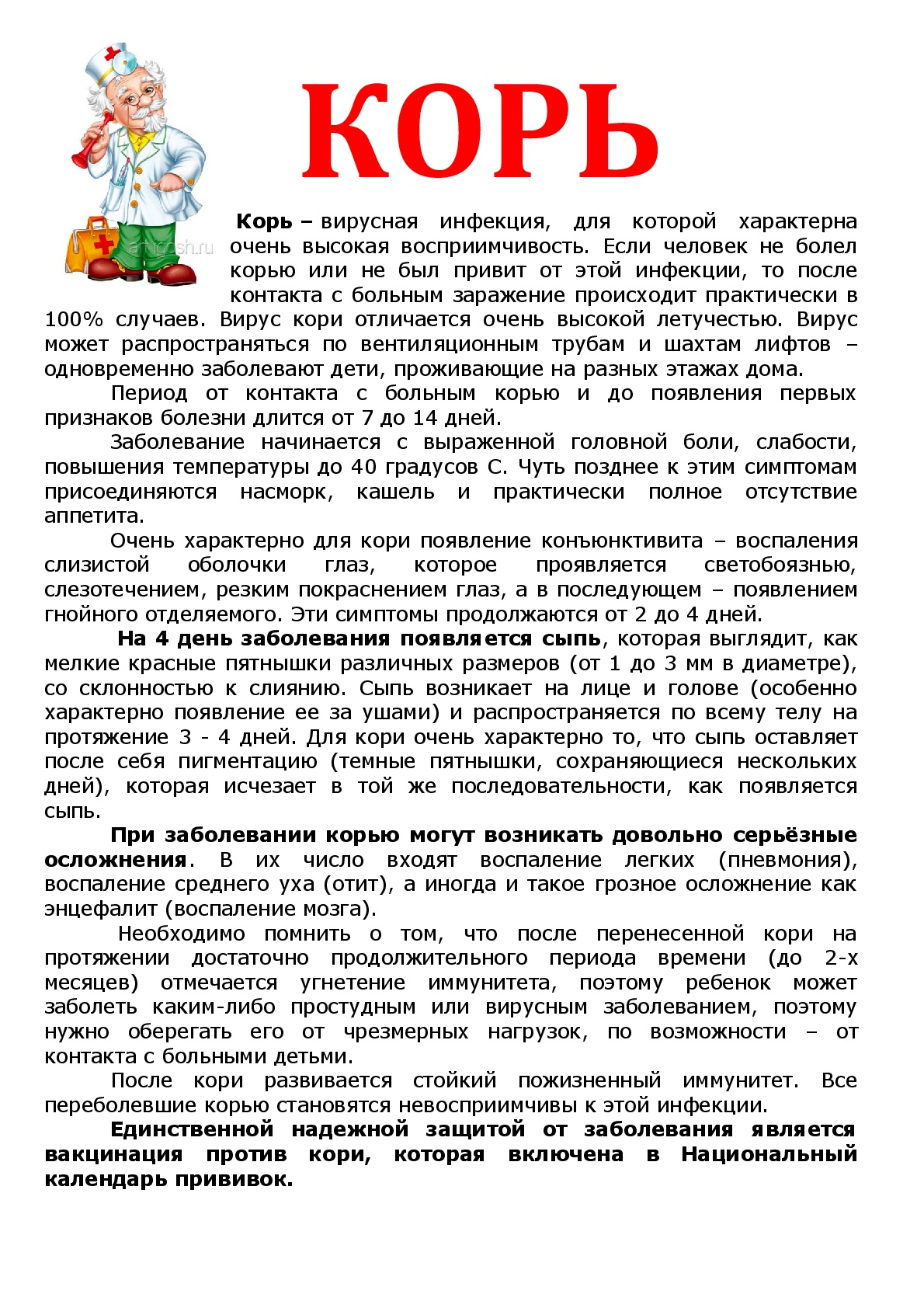 